APPENDIX (B)CONTRACTOR INTEGRITY PROVISIONSIt is essential that those who seek to contract with the Commonwealth of Pennsylvania (“Commonwealth”) observe high standards of honesty and integrity. They must conduct themselves in a manner that fosters public confidence in the integrity of the Commonwealth procurement process.

In furtherance of this policy, Contractor agrees to the following:		1.	Contractor shall maintain the highest standards of honesty and integrity during the performance of this contract and shall take no action in violation of state or federal laws or regulations or any other applicable laws or regulations, or other requirements applicable to Contractor or that govern contracting with the Commonwealth.			2.	Contractor shall establish and implement a written business integrity policy, which includes, at a minimum, the requirements of these provisions as they relate to Contractor employee activity with the Commonwealth and Commonwealth employees, and which is distributed and made known to all Contractor employees.			3.	Contractor, its affiliates, agents and employees shall not influence, or attempt to influence, any Commonwealth employee to breach the standards of ethical conduct for Commonwealth employees set forth in the Public Official and Employees Ethics Act, 65 Pa.C.S. §§1101 et seq.; the State Adverse Interest Act, 71 P.S. §776.1 et seq.; and the Governor’s Code of Conduct, Executive Order 1980-18, 4 Pa. Code §7.151 et seq., or to breach any other state or federal law or regulation.		4.	Contractor, its affiliates, agents and employees shall not offer, give, or agree or promise to give any gratuity to a Commonwealth official or employee or to any other person at the direction or request of any Commonwealth official or employee.		5.	Contractor, its affiliates, agents and employees shall not offer, give, or agree or promise to give any gratuity to a Commonwealth official or employee or to any other person, the acceptance of which would violate the Governor’s Code of Conduct, Executive Order 1980-18, 4 Pa. Code §7.151 et seq. or any statute, regulation, statement of policy, management directive or any other published standard of the Commonwealth.	6.	Contractor, its affiliates, agents and employees shall not, directly or indirectly, offer, confer, or agree to confer any pecuniary benefit on anyone as consideration for the decision, opinion, recommendation, vote, other exercise of discretion, or violation of a known legal duty by any Commonwealth official or employee.	7.	Contractor, its affiliates, agents, employees, or anyone in privity with him or her shall not accept or agree to accept from any person, any gratuity in connection with the performance of work under the contract, except as provided in the contract.			8.	Contractor shall not have a financial interest in any other contractor, subcontractor, or supplier providing services, labor, or material on this project, unless the financial interest is disclosed to the Commonwealth in writing and the Commonwealth consents to Contractor’s financial interest prior to Commonwealth execution of the contract. Contractor shall disclose the financial interest to the Commonwealth at the time of bid or proposal submission, or if no bids or proposals are solicited, no later than Contractor’s submission of the contract signed by Contractor.	9.	Contractor, its affiliates, agents and employees shall not disclose to others any information, documents, reports, data, or records provided to, or prepared by, Contractor under this contract without the prior written approval of the Commonwealth, except as required by the Pennsylvania Right-to-Know Law, 65 P.S. §§ 67.101-3104, or other applicable law or as otherwise provided in this contract. Any information, documents, reports, data, or records secured by Contractor from the Commonwealth or a third party in connection with the performance of this contract shall be kept confidential unless disclosure of such information is:			a.		Approved in writing by the Commonwealth prior to its disclosure; or	b.	Directed by a court or other tribunal of competent jurisdiction unless the contract requires prior Commonwealth approval; or	c.		Required for compliance with federal or state securities laws or the requirements of national securities exchanges; or		d.	Necessary for purposes of Contractor’s internal assessment and review; or	e.		Deemed necessary by Contractor in any action to enforce the provisions of this contract or to defend or prosecute claims by or against parties other than the Commonwealth; or	f.		Permitted by the valid authorization of a third party to whom the information, documents, reports, data, or records pertain; or	g.	Otherwise required by law.10.	Contractor certifies that neither it nor any of its officers, directors, associates, partners, limited partners or individual owners has been officially notified of, charged with, or convicted of any of the following and agrees to immediately notify the Commonwealth agency contracting officer in writing if and when it or any officer, director, associate, partner, limited partner or individual owner has been officially notified of, charged with, convicted of, or officially notified of a governmental determination of any of the following: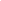 	a.		Commission of embezzlement, theft, forgery, bribery, falsification or destruction of records, making false statements or receiving stolen property.	b. 	Commission of fraud or a criminal offense or other improper conduct or knowledge of, approval of or acquiescence in such activities by Contractor or any affiliate, officer, director, associate, partner, limited partner, individual owner, or employee or other individual or entity associated with:				1.	obtaining;			2.	attempting to obtain; or			3.	performing a public contract or subcontract	Contractor’s acceptance of the benefits derived from the conduct shall be deemed evidence of such knowledge, approval or acquiescence.	c.		Violation of federal or state antitrust statutes.	d.		Violation of any federal or state law regulating campaign contributions.	e.		Violation of any federal or state environmental law.	f.		Violation of any federal or state law regulating hours of labor, minimum wage standards or prevailing wage standards; discrimination in wages; or child labor violations.	g.		Violation of the Act of June 2, 1915 (P.L.736, No. 338), known as the Workers’ Compensation Act, 77 P.S. 1 et seq.	h.		Violation of any federal or state law prohibiting discrimination in employment.	i.		Debarment by any agency or department of the federal government or by any other state.	j.		Any other crime involving moral turpitude or business honesty or integrity.	Contractor acknowledges that the Commonwealth may, in its sole discretion, terminate the contract for cause upon such notification or when the Commonwealth otherwise learns that Contractor has been officially notified, charged, or convicted.11.	If this contract was awarded to Contractor on a non-bid basis, Contractor must, (as required by Section 1641 of the Pennsylvania Election Code) file a report of political contributions with the Secretary of the Commonwealth on or before February 15 of the next calendar year. The report must include an itemized list of all political contributions known to Contractor by virtue of the knowledge possessed by every officer, director, associate, partner, limited partner, or individual owner that has been made by:	a.		Any officer, director, associate, partner, limited partner, individual owner or members of the immediate family when the contributions exceed an aggregate of one thousand dollars ($1,000) by any individual during the preceding year; or			b.		Any employee or members of his immediate family whose political contribution exceeded one thousand dollars ($1,000) during the preceding year.	To obtain a copy of the reporting form, Contractor shall contact the Bureau of Commissions, Elections and Legislation, Division of Campaign Finance and Lobbying Disclosure, Room 210, North Office Building, Harrisburg, PA 17120.12.	Contractor shall comply with requirements of the Lobbying Disclosure Act, 65 Pa.C.S. § 13A01 et seq., and the regulations promulgated pursuant to that law. Contractor employee activities prior to or outside of formal Commonwealth procurement communication protocol are considered lobbying and subjects the Contractor employees to the registration and reporting requirements of the law. Actions by outside lobbyists on Contractor’s behalf, no matter the procurement stage, are not exempt and must be reported.13.	When Contractor has reason to believe that any breach of ethical standards as set forth in law, the Governor’s Code of Conduct, or in these provisions has occurred or may occur, including but not limited to contact by a Commonwealth officer or employee which, if acted upon, would violate such ethical standards, Contractor shall immediately notify the Commonwealth contracting officer or Commonwealth Inspector General in writing.14.	Contractor, by submission of its bid or proposal and/or execution of this contract and by the submission of any bills, invoices or requests for payment pursuant to the contract, certifies and represents that it has not violated any of these contractor integrity provisions in connection with the submission of the bid or proposal, during any contract negotiations or during the term of the contract. 15.	Contractor shall cooperate with the Office of Inspector General in its investigation of any alleged Commonwealth employee breach of ethical standards and any alleged Contractor non-compliance with these provisions. Contractor agrees to make identified Contractor employees available for interviews at reasonable times and places. Contractor, upon the inquiry or request of the Office of Inspector General, shall provide, or if appropriate, make promptly available for inspection or copying, any information of any type or form deemed relevant by the Inspector General to Contractor's integrity and compliance with these provisions. Such information may include, but shall not be limited to, Contractor's business or financial records, documents or files of any type or form that refers to or concern this contract. 16.	For violation of any of these Contractor Integrity Provisions, the Commonwealth may terminate this and any other contract with Contractor, claim liquidated damages in an amount equal to the value of anything received in breach of these provisions, claim damages for all additional costs and expenses incurred in obtaining another contractor to complete performance under this contract, and debar and suspend Contractor from doing business with the Commonwealth. These rights and remedies are cumulative, and the use or non-use of any one shall not preclude the use of all or any other. These rights and remedies are in addition to those the Commonwealth may have under law, statute, regulation, or otherwise.17.	For purposes of these Contractor Integrity Provisions, the following terms shall have the meanings found in this Paragraph 17.		a.		"Confidential information” means information that a) is not already in the public domain; b) is not available to the public upon request; c) is not or does not become generally known to Contractor from a third party without an obligation to maintain its confidentiality; d) has not become generally known to the public through an act or omission of Contractor; or e) has not been independently developed by Contractor without the use of confidential information of the Commonwealth.		b.		“Consent” means written permission signed by a duly authorized officer or employee of the Commonwealth, provided that where the material facts have been disclosed, in writing, by pre-qualification, bid, proposal, or contractual terms, the Commonwealth shall be deemed to have consented by virtue of execution of this contract.	c.		“Contractor” means the individual or entity that has entered into this contract with the Commonwealth, including those directors, officers, partners, managers, and owners having more than a five percent interest in Contractor.	d.		“Financial interest” means:			1.	Ownership of more than a five percent interest in any business; or			2.	Holding a position as an officer, director, trustee, partner, employee, or holding any position of management.	e.		“Gratuity” means tendering, giving or providing anything of more than nominal monetary value including, but not limited to, cash, travel, entertainment, gifts, meals, lodging, loans, subscriptions, advances, deposits of money, services, employment, or contracts of any kind. The exceptions set forth in the Governor’s Code of Conduct, Executive Order 1980-18, the 4 Pa. Code §7.153(b), shall apply.	f.		“Immediate family” means a spouse and any unemancipated child.	g.		“Non-bid basis” means a contract awarded or executed by the Commonwealth with Contractor without seeking bids or proposals from any other potential bidder or offeror.	h.		“Political contribution” means any payment, gift, subscription, assessment, contract, payment for services, dues, loan, forbearance, advance or deposit of money or any valuable thing, to a candidate for public office or to a political committee, including but not limited to a political action committee, made for the purpose of influencing any election in the Commonwealth of Pennsylvania or for paying debts incurred by or for a candidate or committee before or after any election.OFFSET PROVISIONThe Contractor agrees that the Commonwealth may set off the amount of any state tax liability or other obligation of the Contractor or its subsidiaries to the Commonwealth against any payments due the Contractor under any contract with the Commonwealth.CONTRACTOR RESPONSIBILITY PROVISIONSFor the purpose of these provisions, the term Contractor is defined as any person, including, but not limited to, a bidder, offeror, loan recipient, grantee, or subgrantee, who has furnished or seeks to furnish goods, supplies, services, or leased space, or who has performed or seeks to perform construction activity under contract, subcontract, grant, or subgrant with the Commonwealth, or with a person under contract, subcontract, grant, or subgrant with the Commonwealth or its state-affiliated entities, and state-related institutions. The term Contractor may include a permittee, licensee, or any agency, political subdivision, instrumentality, public authority, or other entity of the Commonwealth.a.  The Contractor must certify, in writing, for itself and all its subcontractors, as of the date of its execution of any Commonwealth contract, that neither the Contractor, nor any subcontractors, nor any suppliers are under suspension or debarment by the Commonwealth or any governmental entity, instrumentality, or authority and, if the Contractor cannot so certify, then it agrees to submit, along with the bid/proposal, a written explanation of why such certification cannot be made.b.  The Contractor must also certify, in writing, that as of the date of its execution, of any Commonwealth contract it has no tax liabilities or other Commonwealth obligations.c.  The Contractor’s obligations pursuant to these provisions are ongoing from and after the effective date of the contract through the termination date thereof. Accordingly, the Contractor shall have an obligation to inform the contracting agency if, at any time during the term of the contract, it becomes delinquent in the payment of taxes, or other Commonwealth obligations, or if it or any of its subcontractors are suspended or debarred by the Commonwealth, the federal government, or any other state or governmental entity. Such notification shall be made within 15 days of the date of suspension or debarment.d.  The failure of the Contractor to notify the contracting agency of its suspension or debarment by the Commonwealth, any other state, or the federal government shall constitute an event of default of the contract with the Commonwealth.e.  The Contractor agrees to reimburse the Commonwealth for the reasonable costs of investigation incurred by the Office of Inspector General for investigations of the Contractor’s compliance with the terms of this or any other agreement between the Contractor and the Commonwealth, which results in the suspension or debarment of the Contractor. Such costs shall include, but shall not be limited to, salaries of investigators, including overtime; travel and lodging expenses; and expert witness and documentary fees. The Contractor shall not be responsible for investigative costs for investigations which do not result in the Contractor’s suspension or debarment.f.  The Contractor may obtain the current list of suspended and debarred Commonwealth contractors by either searching the internet at http://www.dgs.state.pa.us/ or contacting the:

Department of General Services
Office of Chief Counsel
603 North Office Building
Harrisburg, PA 17125
Telephone Number: (717) 783-6472
FAX Number: (717) 787-9138THE AMERICANS WITH DISABILITIES ACTa.	Pursuant to federal regulations promulgated under the authority of The Americans With Disabilities Act, 28 C.F.R. § 35.101 et seq., the Contractor understands and agrees that no individual with a disability shall, on the basis of the disability, be excluded from participation in this Contract or from activities provided for under this Contract. As a condition of accepting and executing this contract, the Contractor agrees to comply with the “General Prohibitions Against Discrimination”, 28 C.F.R. § 35.130, and all other regulations promulgated under Title II of The Americans With Disabilities Act which are applicable to the benefits, services, programs, and activities provided by the Commonwealth of Pennsylvania through contracts with outside contractors.b.	The Contractor shall be responsible for and agrees to indemnify and hold harmless the Commonwealth of Pennsylvania from all losses, damages, expenses, claims, demands, suits, and actions brought by any party against the Commonwealth of Pennsylvania as a result of the Contractor’s failure to comply with the provisions of subparagraph a above.RIGHT TO KNOW LAWa.	The Pennsylvania Right-to-Know Law, 65 P.S. §§ 67.101-3104 ("RTKL") applies to this Contract. For the purpose of these provisions, the term "Commonwealth" shall refer to the contracting Commonwealth agency.			b.	If the Commonwealth needs the Contractor's assistance in any matter arising out of the RTKL related to this Contract, it shall notify the Contractor using the legal contact information provided in this Contract.  The Contractor, at any time, may designate a different contact for such purpose upon reasonable prior written notice to the Commonwealth.		c.	Upon written notification from the Commonwealth that it requires the Contractor's assistance in responding to a request under the RTKL for information related to this Contract that may be in the Contractor's  possession, constituting, or alleged to constitute, a public record in accordance with the RTKL ("Requested Information") the Contractor shall:		1)		Provide the Commonwealth, within ten (10) calendar days after receipt of written notification, access to, and copies of, any document or information in the Contractor's possession arising out of this Contract that the Commonwealth reasonably believes is Requested Information and may be a public record under the RTKL; and			2)		Provide such other assistance as the Commonwealth may reasonably request, in order to comply with the RTKL with respect to this Contract.	d.	If the Contractor considers the Requested Information to include a request for a Trade Secret or Confidential Proprietary Information, as those terms are defined by the RTKL, or other information that the Contractor considers exempt from production under the RTKL, the Contractor must notify the Commonwealth and provide, within seven (7) calendar days of receiving the written notification, a written statement signed by a representative of the Contractor explaining why the requested material is exempt from public disclosure under the RTKL.		e.	The Commonwealth will rely upon the written statement from the Contractor in denying a RTKL request for the Requested Information unless the Commonwealth determines that the Requested Information is clearly not protected from disclosure under the RTKL.  Should the Commonwealth determine that the Requested information is clearly not exempt from disclosure, the Contractor shall provide the Requested Information within five (5) business days of receipt of written notification of the Commonwealth determination.	f.	If the Contractor fails to provide the Requested Information within the time period required by these provisions, the Contractor shall indemnify and hold the Commonwealth harmless for any damages, penalties, costs, detriment or harm that the Commonwealth may incur as a result of the Contractor's failure, including any statutory damages assessed against the Commonwealth.	g.	The Commonwealth will reimburse the Contractor for any costs associated with complying with these provisions only to the extent allowed under the fee schedule established by the Office of Open Records or as otherwise provided by the RTKL if the fee schedule is inapplicable.	h.	The Contractor may file a legal challenge to any Commonwealth decision to release a record to the public with the Office of Open Records, or in the Pennsylvania Courts, however, the Contractor shall indemnify the Commonwealth for any legal expenses incurred by the Commonwealth as a result of such a challenge and shall hold the Commonwealth harmless for any damages, penalties, costs, detriment or harm that the Commonwealth may incur as a result of the Contractor's failure, including any statutory damages assessed against the Commonwealth, regardless of the outcome of such legal challenge.  As between the parties, the Contractor agrees to waive all rights or remedies that may be available to it as a result of the Commonwealth's disclosure of the Requested Information pursuant to the RTKL.		i.	The Contractor's duties relating to the RTKL are continuing duties that survive the expiration of this Contract and shall continue as long as the Contractor has Requested Information in its possession.NONDISCRIMINATION/SEXUAL HARASSMENT CLAUSE1.	In the hiring of any employee(s) for the manufacture of supplies, performance of work, or any other activity required under the contract or any subcontract, the Contractor, each subcontractor, or any person acting on behalf of the Contractor or subcontractor shall not, by reason of gender, race, creed, or color, discriminate against any citizen of this Commonwealth who is qualified and available to perform the work to which the employment relates.2.	Neither the Contractor nor any subcontractor nor any person on their behalf shall in any manner discriminate against or intimidate any employee involved in the manufacture of supplies, the performance of work, or any other activity required under the contract on account of gender, race, creed, or color.3.	The Contractor and each subcontractor shall establish and maintain a written sexual harassment policy and shall inform their employees of the policy.  The policy must contain a notice that sexual harassment will not be tolerated and employees who practice it will be disciplined.4.	The Contractor and each subcontractor shall not discriminate by reason of gender, race, creed, or color against any subcontractor or supplier who is qualified to perform the work to which the contract relates.5.	The Contractor and each subcontractor shall, within the time periods requested by the Commonwealth, furnish all necessary employment documents and records and permit access to their books, records, and accounts by the contracting agency and the Bureau of Minority and Women Business Opportunities (BMWBO), for purpose of ascertaining compliance with provisions of this Nondiscrimination/Sexual Harassment Clause.  Within fifteen (15) days after award of any contract, the Contractor shall be required to complete, sign and submit Form STD-21, the “Initial Contract Compliance Data” form.  If the contract is a construction contract, then the Contractor shall be required to complete, sign and submit Form STD-28, the “Monthly Contract Compliance Report for Construction Contractors”, each month no later than the 15th of the month following the reporting period beginning with the initial job conference and continuing through the completion of the project.  Those contractors who have fewer than five employees or whose employees are all from the same family or who have completed the Form STD-21 within the past 12 months may, within the 15 days, request an exemption from the Form STD-21 submission requirement from the contracting agency.6.	The Contractor shall include the provisions of this Nondiscrimination/Sexual Harassment Clause in every subcontract so that those provisions applicable to subcontractors will be binding upon each subcontractor.7.	The Commonwealth may cancel or terminate the contract and all money due or to become due under the contract may be forfeited for a violation of the terms and conditions of this Nondiscrimination/Sexual Harassment Clause.  In addition, the agency may proceed with debarment or suspension and may place the Contractor in the Contractor Responsibility File.
AUDIT REQUIREMENTS
The grantee must comply with all federal and state audit requirements including: The Single Audit Act Amendments of 1996; Office of Management and Budget, Circular A-133, Audits of States, Local Governments, and Non-Profit Organizations, (OMB Circular A-133) as amended; and any other applicable law or regulation, and any amendment to such other applicable law or regulation which may be enacted or promulgated by the federal government.If the grantee is a local government or non-profit organization and expends total federal awards of $500,000 or more during its fiscal year, received either directly from the federal government or indirectly from a recipient of federal funds, the subgrantee is required to have an audit made in accordance with the provisions of OMB Circular A-133.If the grantee expends total federal awards of less than $500,000 during its fiscal year, it is exempt from these audit requirements, but is required to maintain auditable records of federal awards and any state funds which supplement such awards, and to provide access to such records by federal and state agencies or their designees.GENERAL AUDIT PROVISIONSThe grantee is responsible for obtaining the necessary audit and securing the services of a certified public accountant or other independent governmental auditor.  Federal regulations preclude public accountants licensed in the Commonwealth of Pennsylvania from performing audits of federal awards.The commonwealth reserves the right for federal and state agencies or their authorized representatives to perform additional audits of a financial or performance nature, if deemed necessary by commonwealth or federal agencies.  Any such additional audit work will rely on work already performed by the grantee’s auditor and the costs for any additional work performed by the federal or state agencies will be borne by those agencies at no additional expense to the grantee.Audit documentation and audit reports must be retained by the grantee’s auditor for a minimum of five years from the date of issuance of the audit report, unless the grantee’s auditor is notified in writing by the commonwealth, the cognizant federal agency for audit, or the oversight federal agency for audit to extend the retention period.  Audit documentation will be made available upon request to authorized representatives of the commonwealth, the cognizant federal agency for audit, the oversight federal agency for audit, the federal funding agency, or the Government Accountability Office. 